(טופס לא מבוקר, לא מסווג. מסמך מבוקר נמצא בתיקיית ""T בספריית "הוראות עבודה-שיווק". עדכון אחרון:  12.07.2016. ד. שטרן).    טופס SK-03-03-   נספח להוראת עבודה SK-03-02.  באור מונחים ראה הוראת עבודה SK-03-02למלא בקובץ וורד (Word) בלבד ולהחזיר לטביב לסיווג והנחיות.   לצרף כרטיסי בטיחות, גיליונות בטיחות או  SDS (MSDS,PSDS,WSDS) ו/או כל מידע אחר לכל פסולת. צילומיםנגישות לפינוי: גישה למשאית: כן / לא – מרחק ...............; נגישות לעגלות: כן / לא – מרחק:..............; קומה: .........; זמינות מעלית: כן / לא. זמינות מלגזה: כן / לא.תאריך:			שם ממלא הטופס: 					תפקיד:							חתימה:למילוי על ידי "טביב": הנחיות אריזה – כללי: להפריד בין קבוצות הסיווג על פי "סיווג טביב", באריזות / שקיות עמידות נוזלים (שפך).מיוחד: הנחיות תיווי אריזות:  בהתאם לרשימת הסיווג		הנחיות הובלה מיוחדות: 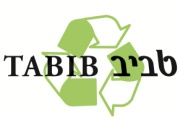 הוראות עבודה:שיווקהוראות עבודה:שיווקרשימת  סוגי  פסולת  עבור  סיווג,  הצעת  מחיר, אריזה  ובטיחות  הובלהאיש קשר מקצועי:טלפון נייד:הוראות עבודה:שיווקהוראות עבודה:שיווקלקוח:איש קשר מקצועי:טלפון נייד:דף: 1  מתוך: אתר לאיסוף:אתר לאיסוף:דוא"ל:  דוא"ל:  #זיהוי הפסולת /שם התערובת/ שם מסחרי/ שם החומרהרכב כימי / ריכוזיםמצב צבירהסוג אריזהחומר מבנהנפח אריזהמצב אריזה: שלם/ מתפורר/ פתוח/ סגור/ קרוע/ חלוד/ אחר (לפרט)משקל או נפחנטו ליח'מס'יחידות אריזהמספר או"מUN No.קבוצת סיכוןUN Class(1-9)קוד חירוםEACסיווג  לפסולת(למילוי על ידי טביב)12345678910